Neil Armstrong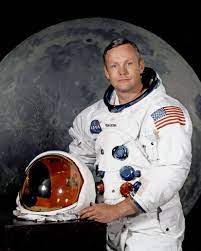 Born – 5th August 1930Died – 25th August 2012Neil Armstrong was a famous American astronaut and he was the first person to walk on the moon.America was in a space race with Russia. They both wanted to be the first to land on the moon!The American team landed on the moon on 20th July 1969.Neil Armstrong’s teammates were called Buzz Aldrin and Michael Collins.Apollo 11 was the name of their spacecraft.The team placed the American flag on the moon when they landed and it is still there today!When Armstrong landed he made this very famous speech-‘That’s one small step for man, one giant leap for mankind.’The president of America at the time was a man called Richard Nixon.